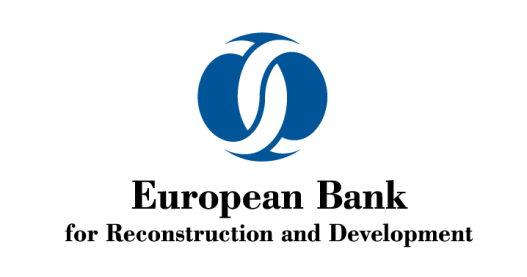 JOB DESCRIPTION		        Analyst, EconomicsSection 1 – Purpose of JobThe Analyst Economics in the Office of the Chief Economist (‘OCE’) reports to the Director of Research. He/she contributes to the preparation of specific products and processes under the supervision of the Senior Analyst Economics and economists, such as the annual Transition Report, working papers, and special OCE publications. He or she may also provide assistance with the implementation and data analysis related to large-scale surveys (such as BEEPS and LiTS) and randomized impact assessments.Section 2 – BackgroundThe Office of the Chief Economist (“OCE”) contributes to the operational, policy and strategy work of the Bank and provides intellectual leadership on the development of well-functioning market economies in the EBRD’s region of operation, which comprises all countries in Emerging Europe and Central Asia, Mongolia, as well as Egypt, Jordan, Morocco and Tunisia. OCE also supports the Bank’s operations by monitoring macroeconomic developments and risks. In addition, OCE undertakes economic research, and publishes the EBRD’s Transition Report and other research-based papers and reports.Section 3 – Accountabilities & ResponsibilitiesProvide statistical and programming assistance related to working papers and/or one or more of the key surveys of OCE;Assist with the design and implementation of randomised impact studies under the guidance and supervision of Research Pillar economist(s);Contribute to the generation of key products of the pillar, for example chapters in the Transition Report or working papers;Performing ad hoc assignments, including literature reviews on specific topics, statistical analysis, and fielding data requests and inquires for the BEEPS, BEPS, and LiTS surveys.Section 4 – Knowledge, Skills, Experience & QualificationsMaster’s degree in economics or a related field;Strong analytical and quantitative skills, including a strong knowledge of Stata;Excellent written and oral communication skills in English;Experience in managing large micro-level datasets is an advantage;Knowledge of or/and experience with randomised impact studies is an advantage;Knowledge of one or more languages of the region is an advantage.